В рамках методичного об’єднання вчителів початкових класів 06.12.2018 року був проведений відкритий урок з математики в 3 – А класі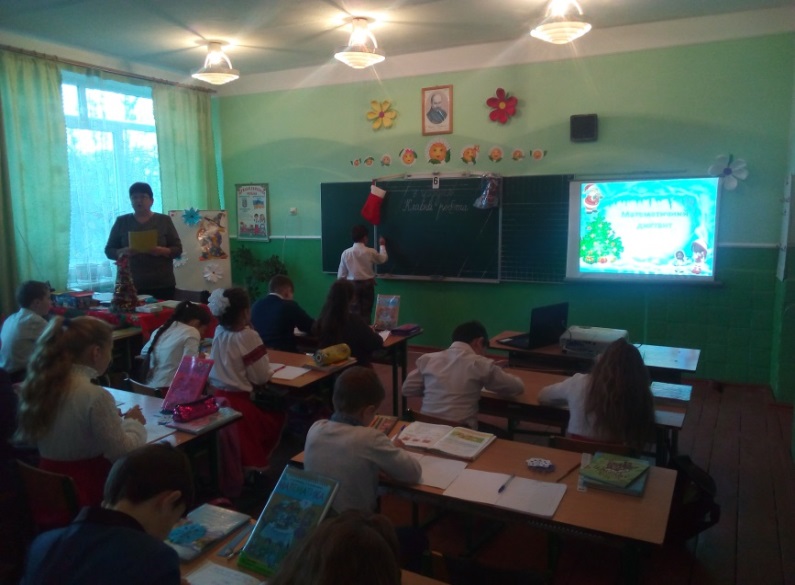 Тема уроку: «Усне та письмове додавання двоцифрових і трицифрових чисел. Задачі на знаходження периметра та трьох чисел за їх сумою та сумами двох доданків».Урок провела вчитель початкових класів - Кушнірюк Надія Дмитрівна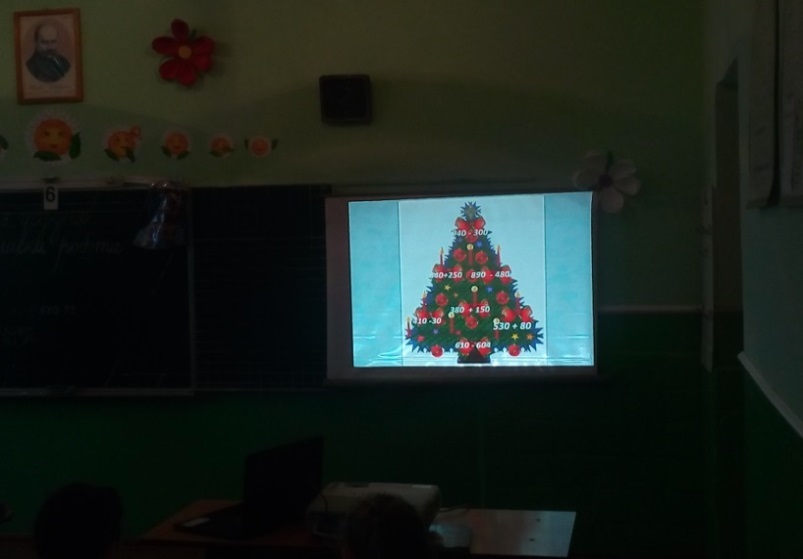 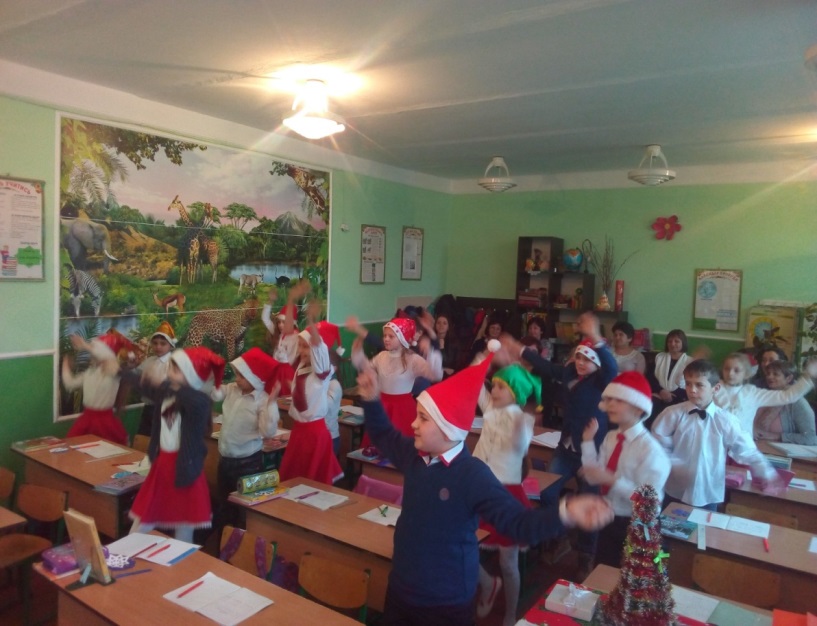 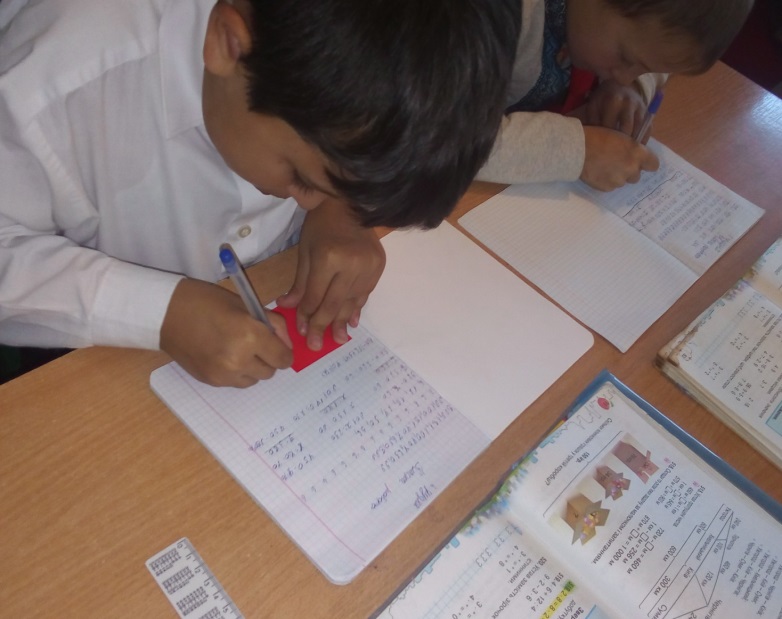 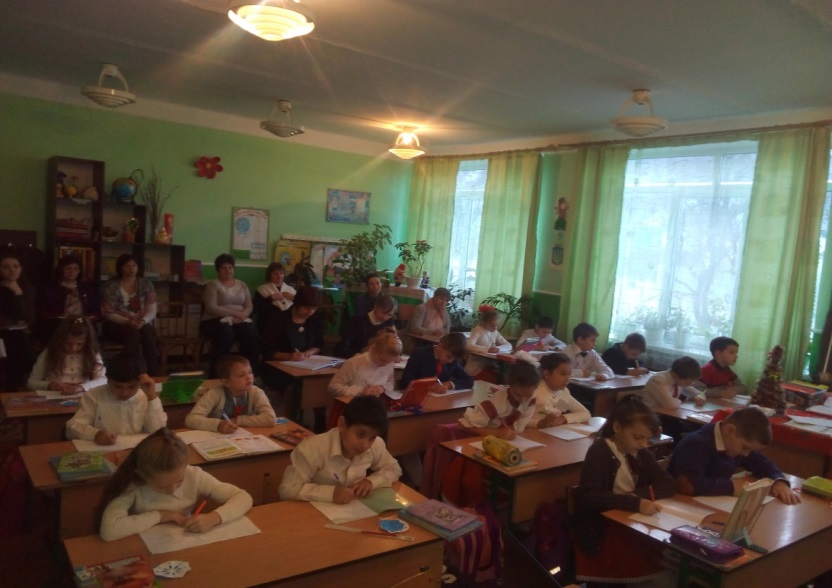 